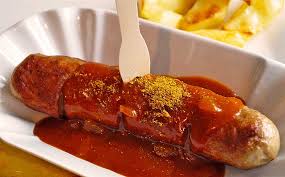 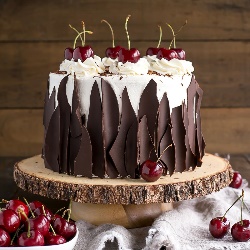 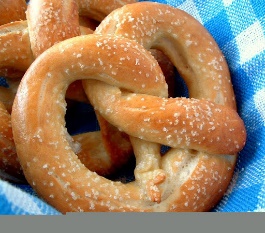 Create a mix and match activity using classroom instructions in German and English. Create a Facebook profile in GERMAN it should contain information about you e.g. your name, pets, age etc. It can be made up! Create a comic strip in GERMAN of a conversation between two or more people. It should include all the questions and answers we have covered so far. Create your own English to German dictionary for this unit of work. It should be well presented and contain AT LEAST 25 entries. Choose a celebrity and write a profile of them in GERMAN. Write a letter to your teacher to introduce yourself. It should be written in GERMAN and contain all the information we have covered this half term. Create a poster to explain how to form numbers 0-31 in German. It should help to explain this to someone who has never studied German. Write a short dialogue in GERMAN of two people meeting and introducing themselves. Choose a topic from this unit and create a textbook page about it. It should contain explanations of any vocabulary and grammar and exercises. 